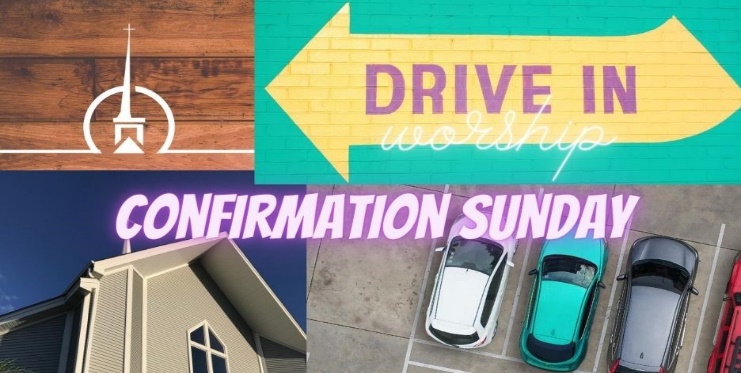 “Build My Life”Verse 1Worthy of ev'ry song we could ever singWorthy of all the praise we could ever bringWorthy of ev'ry breath we could ever breatheWe live for YouVerse 2Jesus the name above ev'ry other nameJesus the only one who could ever saveWorthy of ev'ry breath we could ever breatheWe live for You, We live for YouChorusHoly there is no one like YouThere is none beside YouOpen up my eyes in wonder and show me who You areAnd fill me with Your heartAnd lead me in Your love to those around meBridgeI will build my life upon Your loveIt is a firm foundationI will put my trust in You aloneAnd I will not be shakenChorus“I Was There to Hear Your Borning Cry”I was there to hear your borning cry, 
I'll be there when you are old.
I rejoiced the day you were baptized,
To see your life unfold.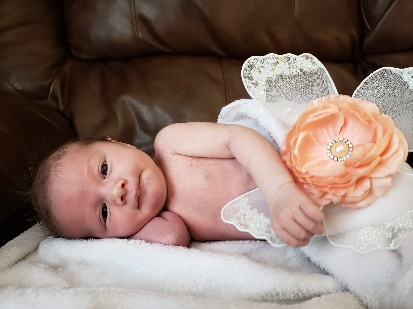 I was there when you were but a child,
With a faith to suit you well;
In a blaze of light you wandered off
To find where demons dwell.When you heard the wonder of the Word
I was there to cheer you on;
You were raised to praise the living God,
To whom you now belong.
If you find someone to share your time
And you join your hearts as one,
I'll be there to make your verses rhyme
From dusk 'till rising sun.In the middle ages of your life,
Not too old, no longer young,
I'll be there to guide you through the night,
Complete what I've begun.
When the evening gently closes in,
And you shut your weary eyes,
I'll be there as I have always been
With just one more surprise.I was there to hear your borning cry,
I'll be there when you are old.
I rejoiced the day you were baptized,
To see your life unfold.“Forever On Your Side”I won't pretend
That we can control the night
Or what kind of road we're on
Or where we will see the light
But right now I'm talking to you
I'm lookin' into your eyes
Right now I'm tryin' to show you
That we're gonna be alrightPre-ChorusOh, I don't know what's around the bend
All I know is that my love, it knows no endChorusAll these pieces, they fall in line
Because I'm forever on your side
Take my hand when you can't see the light
'Cause I'm forever on your side
I will carry you every time
'Cause I'm forever on your sideVerse 2They'll beat you up
But don't let 'em keep you down
'Cause you're always tough enough
And I'll always be aroundPre-ChorusChorusBridgeOh, I can't promise that a day will never come
Where the ground beneath us falls out and we got nowhere to run
Oh, but you won't be alone when the waters start to rise up 
No, you won't be alone my darling when the rains comePre-ChorusChorus
Oh, I'm forever on your side (x3)